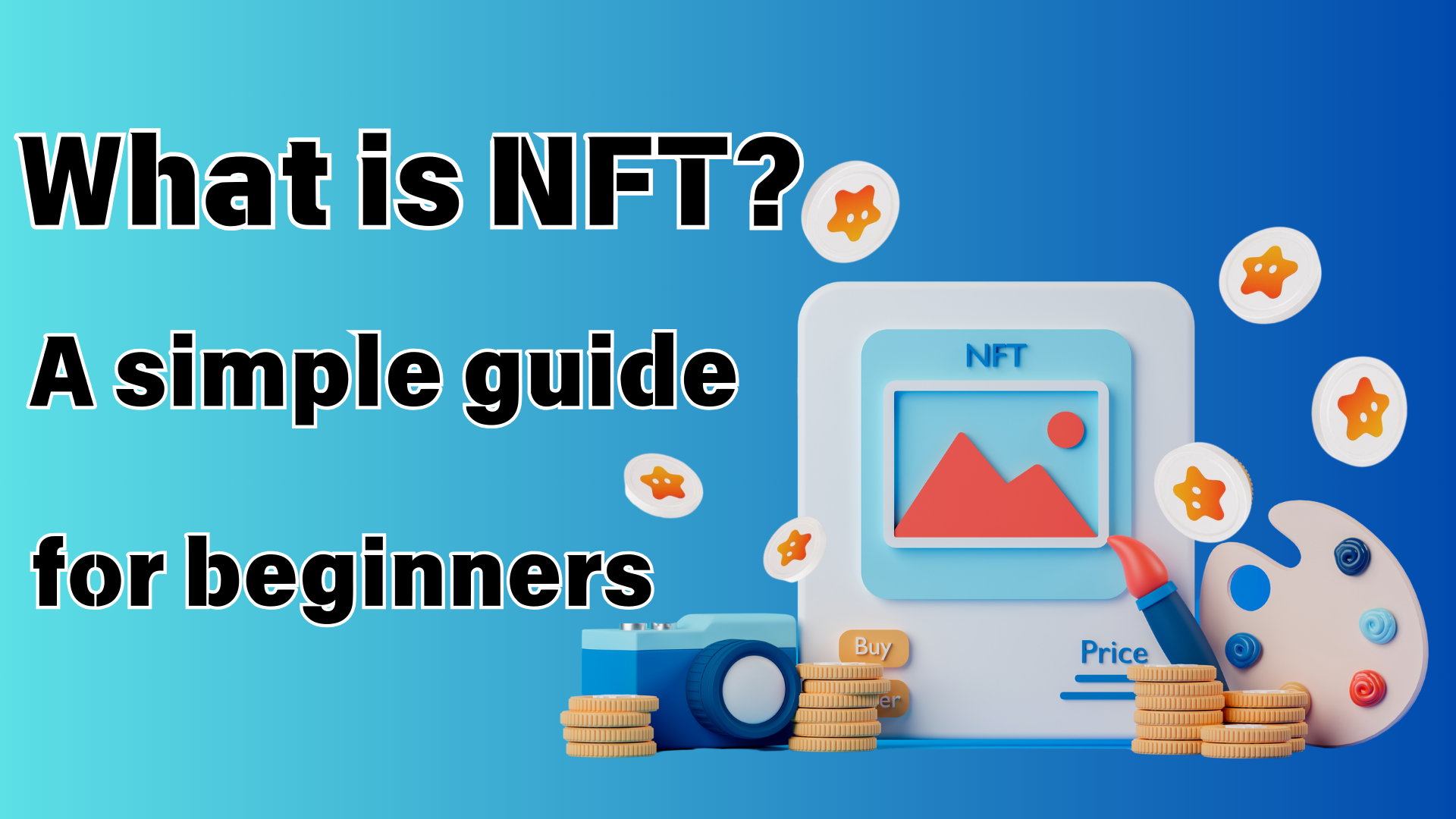 Ano ang NFT? Madaling gabay na kahit na ang mga nagsisimula ay maaaring maunawaanKumusta ang Japan Dao pamilya ☆Sa oras na ito, nais kong galugarin ang "NFT" na madalas kong naririnig kamakailan ngunit hindi ko maintindihan nang mabuti sa iyo.Kahit na hindi mo pa hinawakan ang NFT, okay lang.Kung nabasa mo ang artikulong ito, maaari mong makita ang mga pangunahing kaalaman sa NFT!Bilang karagdagan, matapos malaman ang apela ng NFT, mangyaring tingnan ang mundo ng Japan Dao!https://note.com/japandaosolution/n/n68c1767971a9Ano ang pinaikling NFT?Una sa lahat, ang pangunahing mga pangunahing kaalaman! NFT ay isang pagdadaglat para sa "hindi nababagay na token". Sa Hapon, ito ay isang "unipormeng token" .it ay mukhang medyo mahirap.Pero huwag mag-alala.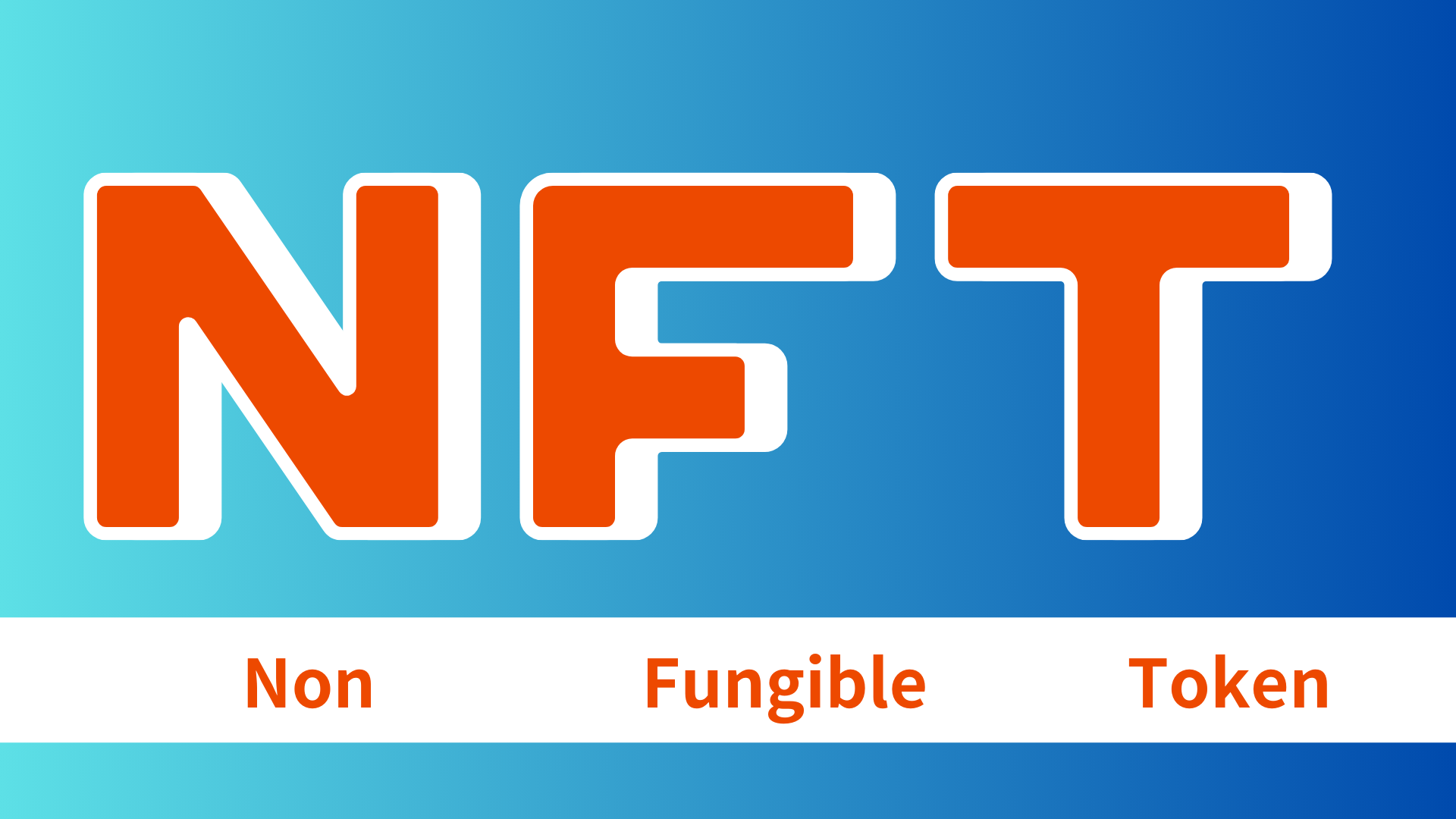 Simpleng kasaysayan ng NFTTaon 2014:Ang unang NFT "Quantum" ay ipinanganak2017:Lumilitaw ang mga Cryptopunks upang ipakita ang potensyal ng sining ng NFTAng mga cryptokitties ay tumama, at ang pangkalahatang kamalayan ng NFT ay nadagdagan2021:Ang merkado ng NFT ay sumasabog na lumalakiAng gawain ni Beeple ay iginawad para sa mga 6.9 bilyong yen, ginagawa itong isang malaking paksaNgayon:Ginamit sa iba't ibang larangan tulad ng sining, laro, musikaAng mga bagong posibilidad ay ang paggalugad sa ebolusyon ng teknolohiya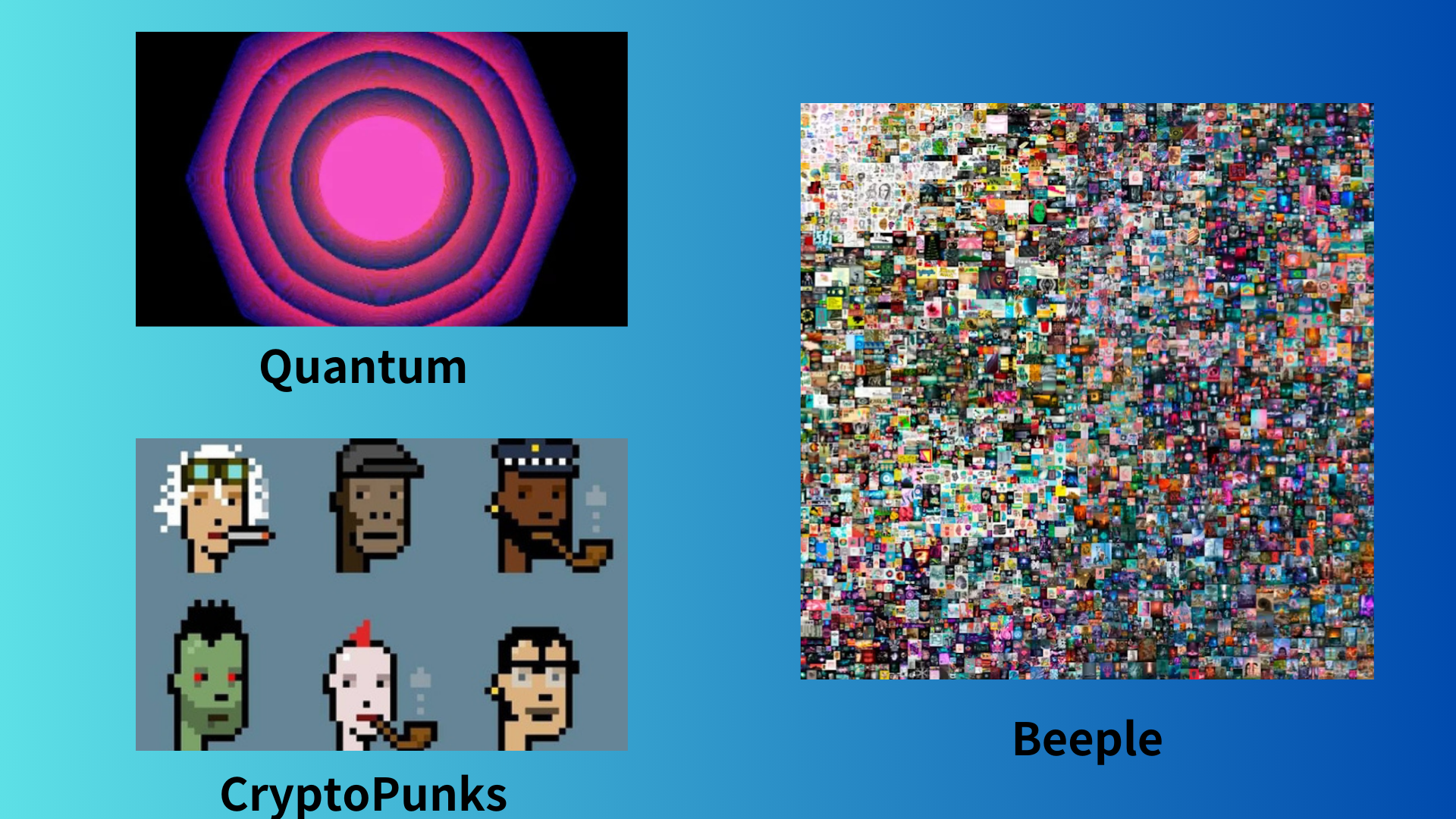 Mga Tampok ng NFT: Isa at tanging mga digital na pag -aariAng pinakamalaking tampok ng NFT ay ang mga ito ay "natatangi". Para sa halimbawa, ang 10,000 -yen bill ay pareho kahit na sino ang mayroon nito.Ito ay tinatawag na "alternatibo".Sa kabilang banda, ang NFT ay isang espesyal sa mundo. Maaari kang "pagmamay -ari" na hindi mapapalitan na mga bagay, tulad ng mga larawan ng iyong mga alaala at limitadong mga likhang sining ng iyong mga paboritong artista sa digital na mundo.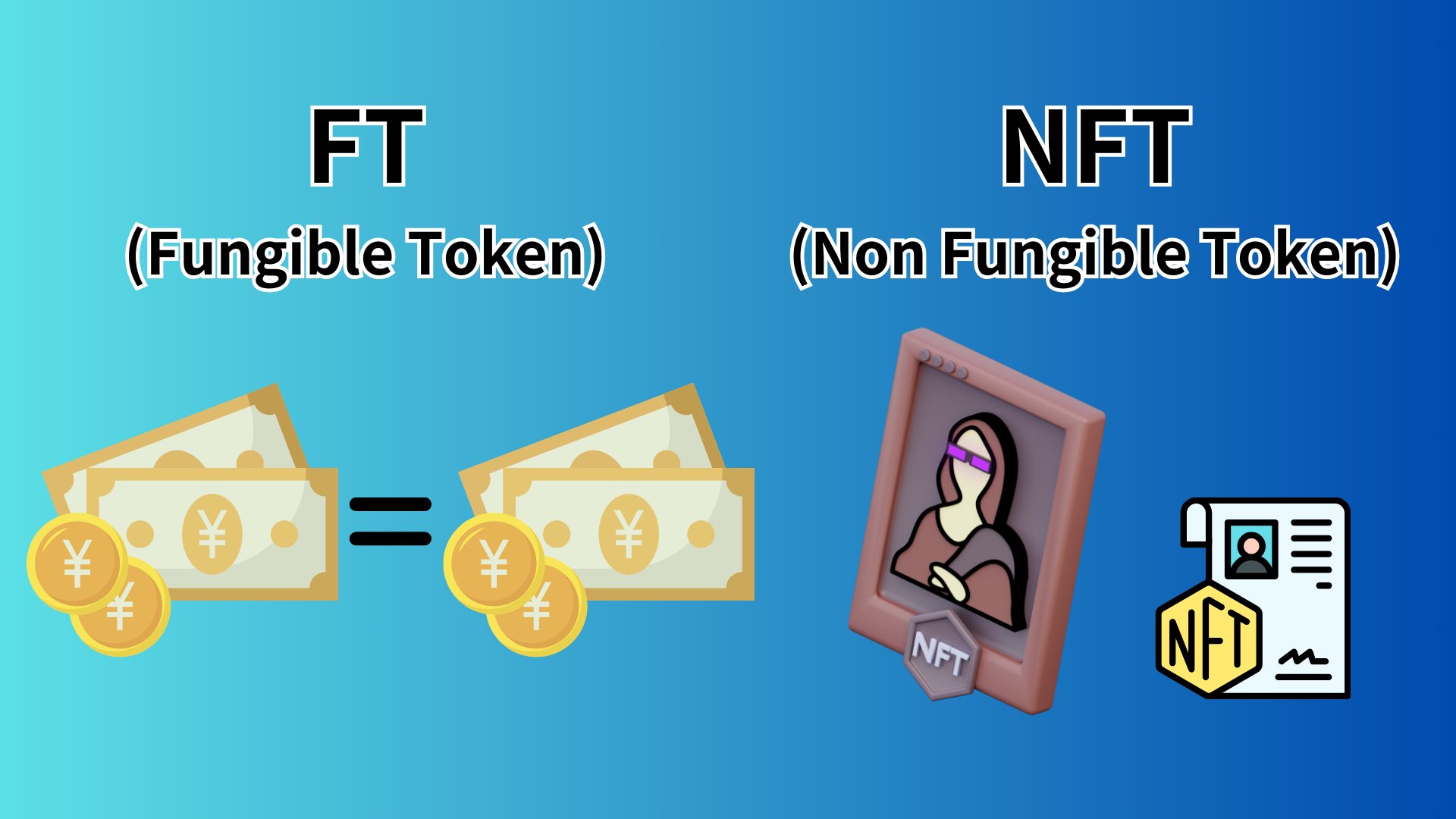 Teknikal na background ng NFT: Kapangyarihan ng BlockchainAng NFT ay batay sa teknolohiyang blockchain.Ang blockchain ay isang teknolohiya na namamahagi at nagpapanatili ng data, na napakahirap itong maling mag -fals.Ang mga katangian na ito ay ginagarantiyahan ang tanging kalikasan at pagmamay -ari ng NFT.Many NFTs ay nilikha sa blockchain na tinatawag na Ethereum, ngunit maaari ka ring lumikha ng NFT kasama ang iba pang blockchain.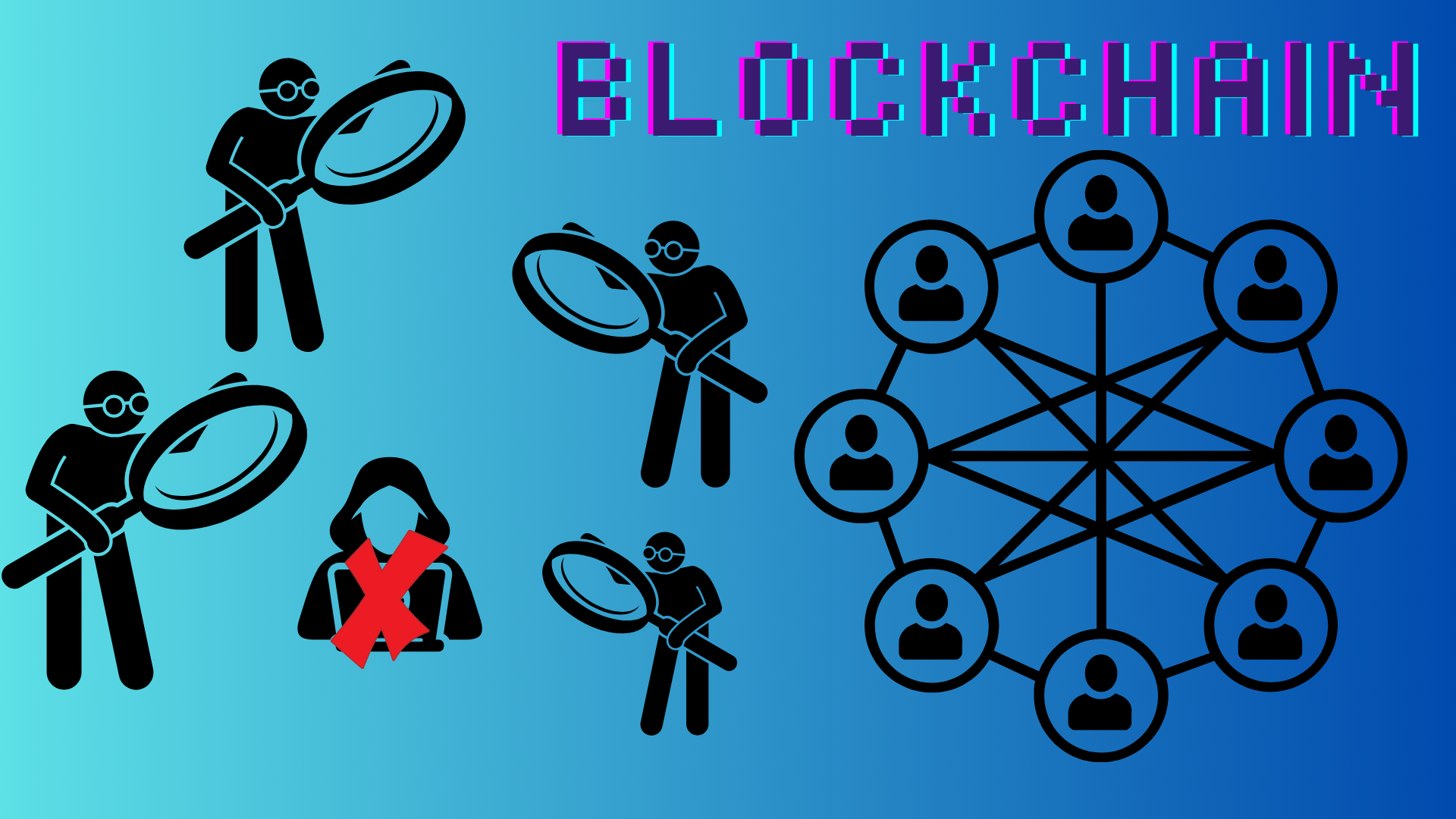 Paggamit ng NFT: Art, Games, at ...Ginagamit ang NFT sa iba't ibang larangan.Halimbawa:Digital Art: Maaari kang bumili ng mga digital na gawa ng mga sikat na artista bilang NFT.Laro: Sa pamamagitan ng paggawa ng mga item at character sa laro sa NFT, maaari mo talagang pagmamay -ari ang mga ito.Musika: Inisyu ang mga live na tiket bilang NFT (TicketNFT) at nagbigay ng pag -access sa fan -only na nilalaman sa NFTKolektibo: Mga digital na kard ng kalakalan at limitadong mga item.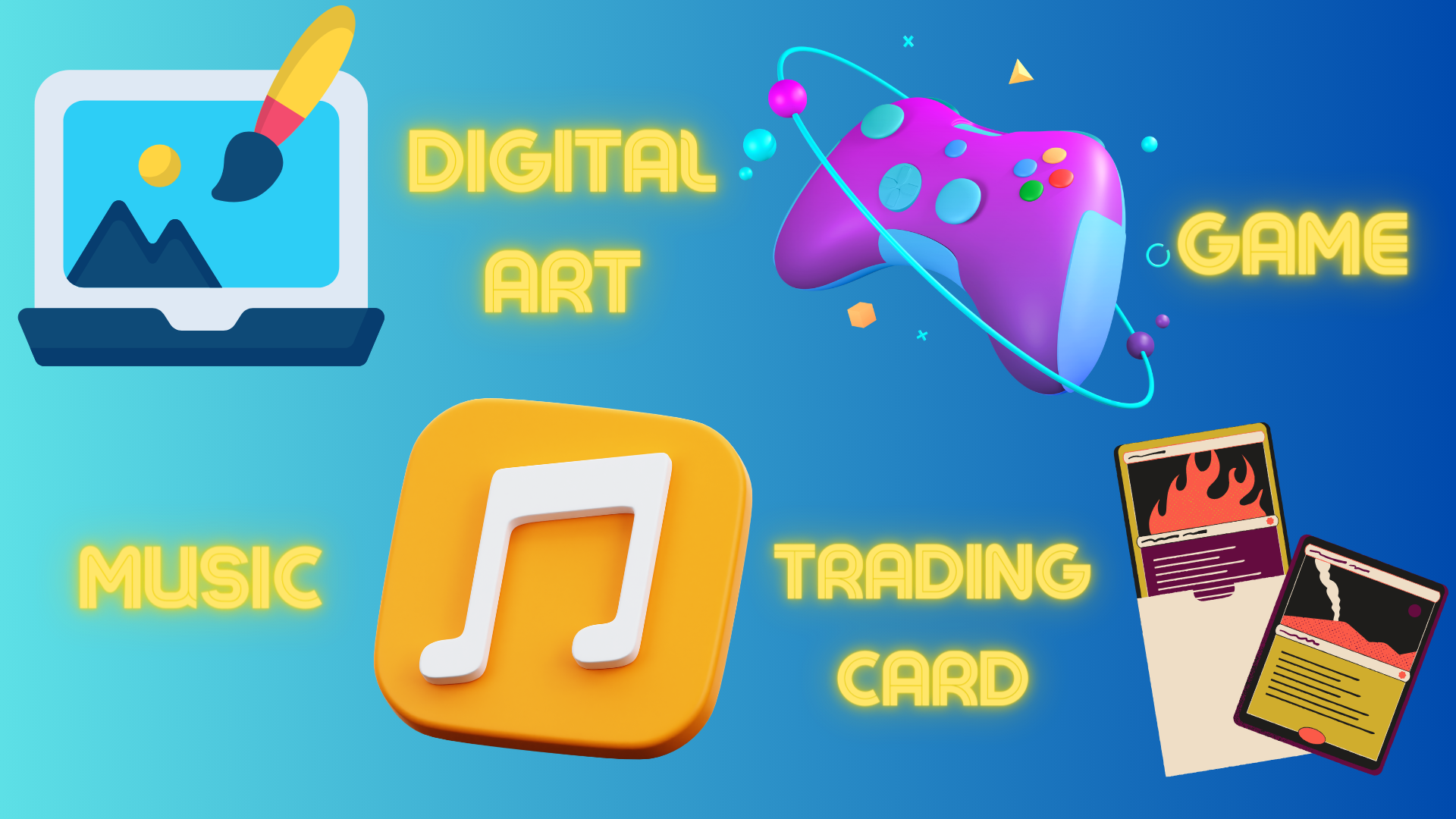 NFT Halaga: Bakit nagkakahalaga ang NFT?Ang halaga ng NFT higit sa lahat ay nagmula sa mga sumusunod na kadahilanan:Rare: Ang halaga ng pagiging "lamang" sa digital na mundoSertipikasyon: patunay ng pagmamay -ari ng blockchainKomunidad: Ang halaga ng pamayanan na nabuo sa pamamagitan ng NFTUtility: Mga Espesyal na Karapatan at Pag -andar na ibinigay sa mga may hawak ng NFTTatak: Halaga ng tatak ng mga artista at kumpanya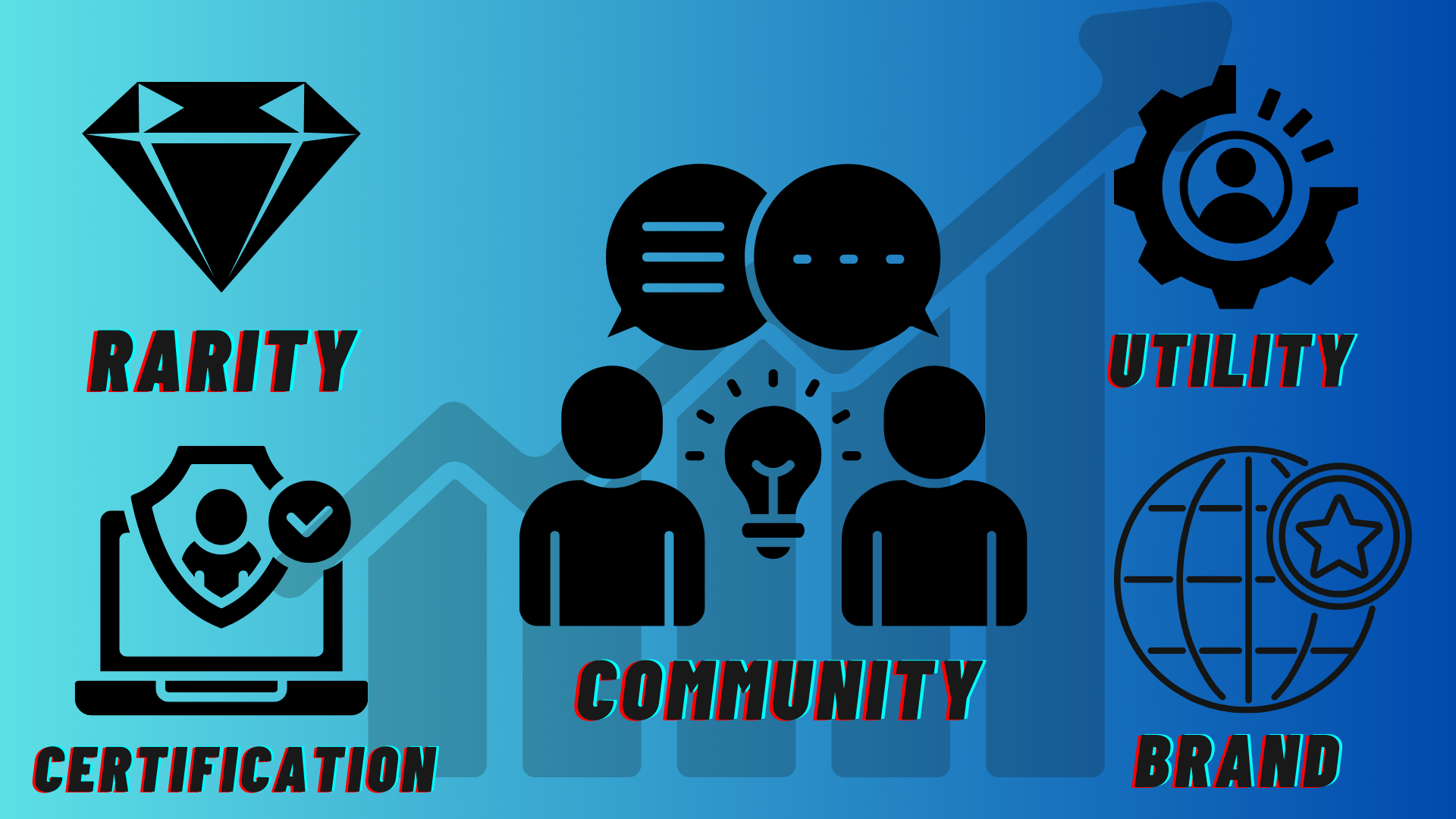 NFT Merit: Mabuti para sa parehong mga nagbebenta at mamimili!Ang NFT ay may kalamangan ng parehong nagbebenta at ang bumibili.Nagbebenta:Maaari mong direktang matukoy ang halaga ng iyong trabahoAng kita sa pangalawang pamamahagi ay maaaring makuhaBuyer Side:Garantisadong maging totooMaging isang tunay na "may -ari" ng mga digital assetsPaano Bumili ng NFT: Madali kahit para sa mga nagsisimula!Ang pagbili ng NFT ay mas madali kaysa sa inaasahan.Ang pangunahing daloy ay katulad nito:Maghanda ng isang Virtual Currency Wallet (Inirerekomenda ng Metamask)Bumili ng Virtual Currency (madalas na gumagamit ng Ethereum)Hanapin ang NFT na gusto mo sa NFT Market Place (Opensea, atbp.)BUY!Gayunpaman, inirerekomenda na magsimula ka sa isang maliit na halaga sa unang pagkakataon.Mga puntos na dapat tandaan: Ang NFT ay mayroon ding mga pitfallsMaraming posibilidad ang NFT, ngunit mayroon ding mga puntos na dapat tandaan:Ang pagbabagu -bago ng presyo ay maaaring malubhaKailangan mong mag -ingat sa pandaraya at pekengAng ilang mga tao ay nag -aalala tungkol sa epekto sa kapaligiranMatapos maunawaan ang mga panganib na ito, mahalaga na magsaya at matalino sa NFT.Ang mga prospect sa hinaharap ng NFT: Karagdagang potensyalAng mundo ng NFT ay umuusbong araw -araw.Kooperasyon sa pagitan ng totoong mga assets ng mundo at NFT (hal., NFT para sa mga karapatan sa real estate)Pagpapalawak ng paggamit sa metaversPag -unlad ng mas maraming mga pamamaraan sa paglikha ng NFT NFTAng hitsura ng mga bagong modelo ng negosyo na gumagamit ng NFTGLOSSARY: NFT -ronated Main TermsMint: Lumikha at mag -isyu ng mga digital na assets bilang NFTS sa blockchainBayad sa Gas: Bayad para sa pangangalakal sa blockchainWallet: Wallet upang mag -imbak ng virtual na pera at NFTPFP (larawan ng profile): NFT na ginamit bilang mga imahe ng profile ng SNSSBT (TOKEN TOKEN): NFT na hindi maaaring ilipat o pagbili at pagbebentaBuodAng NFT ay isang makabagong teknolohiya na nagdadala ng konsepto ng "pagkakapareho" at "pagmamay -ari" sa digital na mundo.Art, musika, laro ... ginamit sa iba't ibang larangan upang lumikha ng mga bagong posibilidad.Ito ay maaaring mukhang mahirap sa una, ngunit kung palalimin mo ang iyong pag -unawa sa hakbang -hakbang, tiyak na makakahanap ka ng isang bagong kasiyahan.Kung interesado ka sa Japan Dao, mangyaring sundin at mag -ski para sa "Japan Dao Magazine".Opisyal na X Account: https: //twitter.com/japannftmuseumOpisyal na Discord: https://discord.com/invite/japandaoFormula Instagram: https://www.instagram.com/japannftmuseum/